Unit 8 Lesson 2: Ways to Look at TrianglesWU Number Talk: Sums and Products (Warm up)Student Task StatementFind the value of each expression mentally.1 Triangle HuntStudent Task StatementFrom the set of triangle cards, find all the triangles that have each attribute. Record their letter names here.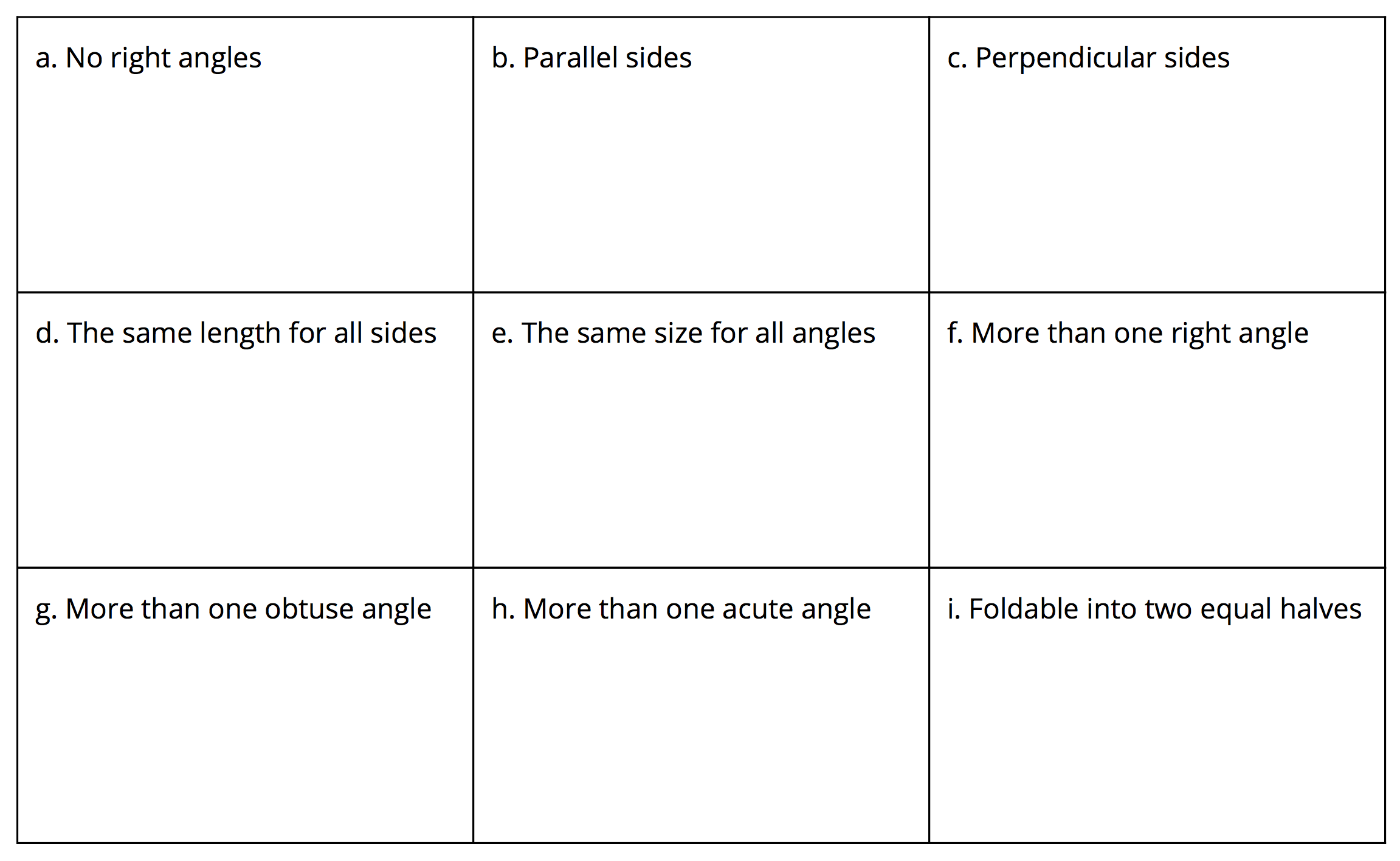 Choose one sentence to complete based on your work.I noticed that some triangles . . .I noticed that all triangles . . .I noticed that no triangles . . .2 The Right Kind of TriangleStudent Task StatementIdentify all shapes that are right triangles. For each right triangle, mark the right angle with a small square.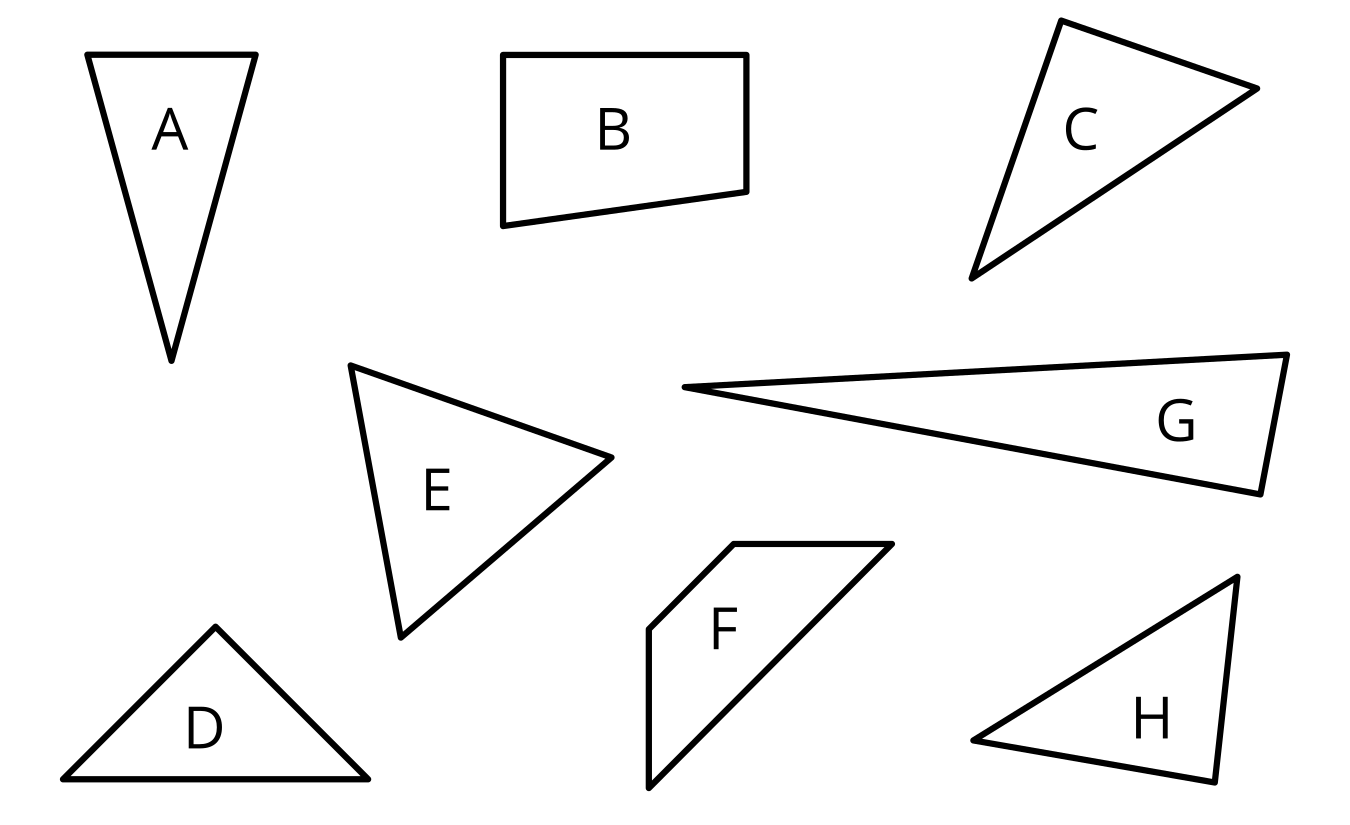 Explain why the other shapes are not right triangles.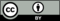 © CC BY 2021 Illustrative Mathematics®